中共华中师范大学委员会组织部（党校）关于举办2021年大学生党员集中轮训网络专题班的通知相关分党委（党总支）：为深入学习贯彻习近平新时代中国特色社会主义思想，认真贯彻落实党的十九大和十九届五中全会精神，扎实推进党史学习教育，教育引导大学生党员传承红色基因，牢记初心使命，坚持正确方向，以积极昂扬姿态迎接建党百年，根据《2019-2023年全国党员教育培训工作规划》《中国共产党党员教育管理工作条例》等文件精神和中共中央、教育部党组、湖北省委、学校党委有关要求，按照党委组织部（党校）2021年工作计划，决定举办2021年大学生党员集中轮训网络专题班。现将有关事项通知如下：培训目的教育引导大学生党员深入学习领会习近平新时代中国特色社会主义思想，通过总结历史经验、认识历史规律、掌握历史主动，掌握马克思主义的立场、观点和方法，自觉做共产主义远大理想和中国特色社会主义共同理想的坚定信仰者和忠实实践者，发挥好日常工作中的先锋带头作用，鼓起迈进新征程、奋进新时代的精气神，为推动中华民族伟大复兴贡献力量。二、培训对象与规模本次培训的对象为大学生正式党员，培训规模为233人，由相关分党委（党总支）根据各单位分配的名额选派学员参训（见附件1）。为防止多头调训、重复培训、长期不训，各单位近三年曾经推荐参加过学校恽代英党校培训班、教育部大学生党员网络示范培训班、湖北省大学生党员“双育计划”示范培训班的党员不再选派。预备党员、毕业年级党员、学生党支部书记因另有培训安排，此次不予选派。三、培训内容及要求本次培训以“学党史·筑信仰·担使命·庆百年”为主题，分课程学习、主题研讨、撰写思想汇报三个环节，具体要求如下：（一）课程学习培训的课程分为两个部分，第一个部分围绕习近平新时代中国特色社会主义思想、政治理论教育、党史教育、党章党规党纪、革命传统教育、党性修养提升等内容设置必修课程。第二部分围绕大学生道德修养与法律基础、学习方法与科研能力、职业规划与就业指导、人际交往与沟通艺术、心理健康与压力管理等内容设置选修课程（见附件2）。学员须在国家教育行政学院大学生网络党校（www.uucps.edu.cn）平台上学习全部必修课程，学习时长不少于32学时（45分钟/学时），结合实际自主选修课程。学员须保护培训平台的知识产权，不得对网络课程资源进行录制、下载和传播。（二）主题研讨培训期间，学员结合培训心得和个人学习、生活或工作实际，进行网上集中研讨。要求参加自主研讨不少于2次。推荐主题：中国共产党为什么“能”、马克思主义为什么“行”、中国特色社会主义为什么“好”。（三）撰写思想汇报参训学员必须结合培训目的、培训内容和自身实际，围绕“学党史、知党情、跟党走，做新时代合格党员”主题，撰写一篇不少于800字的学习心得，并在平台上提交。四、培训平台与服务（一）培训平台培训依托国家教育行政学院大学生网络党校（www.uucps.edu.cn）平台组织实施，参训学员在此进行实名注册，登录后使用统一发放的学习卡参加学习（已注册过的学员可直接登录并使用学习卡）。培训期间参训学员还可下载移动客户端（学习公社App）随时登录学习。扫码下载学习公社APP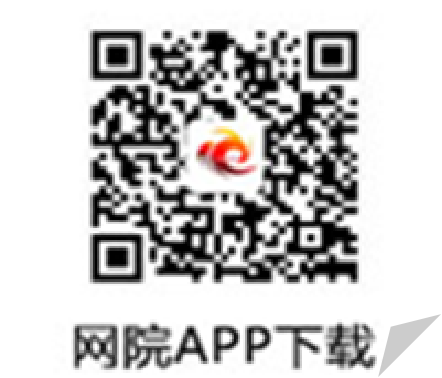 （二）支持服务为更好地做好培训服务支持工作，及时解决参训学员遇到的各类问题，培训平台主管单位建立了多元服务支持体系，学员除与学校党校联系人沟通外，还可通过以下方式咨询培训中遇到的相关问题。1.通过平台登录后的客服浮窗咨询客服老师：周一至周五：上午8:30-12:00，下午13:00-17:302.直接拨打学员服务热线电话：400-811-9908服务时间：上午8:30-12:00；下午13:00-22:00；周末及节假日照常值班3.通过平台登录后页面右侧的“平台操作咨询”窗口留言咨询。五、培训安排（一）报名阶段（2021年4月1日—4月11日）1.相关分党委（党总支）要按照时间要求做好本单位学员的推荐报送工作，根据分配名额于4月8日前将报名表发送至hddx@mail.ccnu.edu.cn。2.学员注册或登录账号，熟悉操作方法。（二）学习阶段（2021年4月12日—6月6日）学员按培训要求认真学习，完成全部学习任务。  （三）总结阶段 （2021年6月7日—6月14日）经党校认定合格的学员于6月14日前在“班级首页-教学服务-电子证书”一栏中下载并打印“学时证明”，作为本次培训的结业证书。六、组织保障（一）实行学时管理制。学员线上学习后，可获得相应学时，系统自动记录。（二）实行集中管理制。在学校党委的领导下，由党委组织部（党校）负责组织实施，相关分党委（党总支）积极配合，指派1名班级管理员，负责本班的教学活动的组织实施。 （三）实行学习通报制。党委组织部（党校）适时将参训学员的学习进展情况和完成情况向相关分党委（党总支）进行通报。党校联系人：魏老师 手机：13296512782或13258386583QQ：2534482249或945815493附件：1.2021年大学生党员集中轮训网络专题班名额分配表2.2021年大学生党员集中轮训网络专题班课程安排表中共华中师范大学委员会组织部（党校）2021年4月1日附件1  2021年大学生党员集中轮训网络专题班名额分配表注：各学院推荐人选范围不包括：学生党支部书记，毕业年级党员，预备党员，第9期恽代英党校培训班、2019上半年大学生党员网络示范培训、2020年大学生党员网络培训示范班、第10期恽代英党校培训班的参训党员。附件2  2021年大学生党员集中轮训网络专题班课程安排表第一部分  必修课程列表第二部分 选修课程列表说明：1.个别课程或稍有调整，请以平台最终发布课程为准；2.课程主讲人职务为课程录制时的职务。序号单位分配名额1人工智能教育学部党委172教育学院党委123心理学院党委104文学院党委165新闻传播学院党委56历史文化学院党委117马克思主义学院党委168经济与工商管理学院党委79公共管理学院党委710法学院党委711社会学院党委612外国语学院党委1413信息管理学院党委814体育学院党委715音乐学院党委316美术学院党委517数学与统计学学院党委1118物理科学与技术学院党委1419化学学院党委920生命科学学院党委821计算机学院党委522城市与环境科学学院党委1123国际文化交流学院党总支024政治与国际关系学院党委1125中国农村研究院党委1026文产中心3合计合计233课程名称主讲人职务职称（一）政治理论教育（一）政治理论教育（一）政治理论教育深入领会科学理论体系——学习《习近平新时代中国特色社会主义思想三十讲》颜晓峰天津大学马克思主义学院院长、教授党的十九届五中全会精神解读——“十四五”规划《建议》的重点和亮点徐洪才中国政策科学研究会经济政策委员会副主任加强高校党的政治建设 筑牢办好社会主义大学的政治基石张维维北京航空航天大学党委常务副书记《新时代爱国主义教育实施纲要》解读黄亮中央团校副教授深入学习领会习近平总书记关于教育的重要论述邓传淮教育部科技司司长文化自信与社会主义核心价值观建设张  军中共中央党校（国家行政学院）教授国家治理现代化的中国道路与探索刘  鹏中国人民大学公共管理学院教授百年变局与中美关系金灿荣中国人民大学国际关系学院教授疫情防控治理效能与中国制度优势卢黎歌西安交通大学马克思主义学院二级教授（二）党史教育（二）党史教育（二）党史教育中国共产党的初建与初心王  毅中共中央党校（国家行政学院）教授中国革命新道路的探索高正礼北京交通大学马克思主义学院院长、教授建立新中国的构想和实践周良书北京大学马克思主义学院教授十一届三中全会的伟大转折王炳林教育部高等学校社会科学发展研究中心主任中国特色社会主义道路的接续探索王  刚南京师范大学马克思主义学院院长、教授共产国际与中国革命：经验与教训祝  彦中共中央党校（国家行政学院）教授（三）党章党规党纪（三）党章党规党纪（三）党章党规党纪深入学习十九大党章修正案，坚持制度治党孙熙国北京大学马克思主义学院教授新时代党员教育管理工作的基本遵循—学习《中国共产党党员教育管理工作条例》王  莉中共中央党校（国家行政学院）教授《中国共产党纪律处分条例》解读任  进中共中央党校（国家行政学院）教授《中国共产党问责条例》修订意义与若干重点任  进中共中央党校（国家行政学院）教授（四）革命传统教育（四）革命传统教育（四）革命传统教育“红船精神”：新长征路上的精神底蕴戴立兴中国社会科学院马克思主义研究院研究员井冈山精神的内涵及其当代价值陈胜华中国井冈山干部学院教学科研部党史教研中心主任、教授历史记忆中的长征纪录片抗战精神：中华民族复兴的强大精神动力薛庆超中共中央党史和文献研究院研究员“两个务必”和“赶考”智慧——中国共产党在西柏坡的伟大实践及精神李庆安中国西柏坡精神研究院副院长、西柏坡纪念馆副馆长“两弹一星”的辉煌成就与伟大精神王兆宇中国酒泉卫星发射中心党委书记永不消逝的雷锋精神徐  平中共中央党校（国家行政学院）教授（五）党性修养提升（五）党性修养提升（五）党性修养提升红色基因，发扬党的优良传统与作风陈  述中共中央党校（国家行政学院）教授“两个务必”和“赶考”智慧——中国共产党在西柏坡的伟大实践及精神李庆安中国西柏坡精神研究院副院长、西柏坡纪念馆副馆长坚守信仰 绝对忠诚 不忘初心 牢记使命刘玉平刘光典烈士之子弘扬红旗渠精神 做合格共产党员李  蕾河南省林州市人民政府副市长（六）榜样示范（六）榜样示范（六）榜样示范信念、责任、权益、义务——记韩练成将军传奇的一生韩  兢江西干部学院红军后代授课团成员父亲永远是我学习的榜样——关于杨得志的故事杨秋华江西干部学院红军后代授课团成员父亲的选择、坚守与修为——赵尔陆的故事赵珈珈江西干部学院红军后代授课团成员（一）道德修养与法律基础（一）道德修养与法律基础（一）道德修养与法律基础科学道德与学风建设李静静中国石油大学（北京）马克思主义学院教师国学·修身之道——儒家的道德精神系列微课李景林北京师范大学哲学学院教授学生的法律地位李德嘉北京师范大学法学院讲师法律基础知识王俊伟辽宁华昊律师事务所合伙人律师（二）学习方法与科研能力（二）学习方法与科研能力（二）学习方法与科研能力课程名称主讲人职务职称国学·修身之道——读《四书》，谈学习系列微课陆林祥中共中央党校（国家行政学院）教授文化人的幸福生活赵庆杰中国政法大学马克思主义学院教授科研选题原则及途径张伟刚南开大学教务处副处长科研论文的撰写方略张伟刚南开大学教务处副处长（三）职业规划与就业指导（三）职业规划与就业指导（三）职业规划与就业指导大学生职业生涯规划蒋建荣南开大学周恩来政府管理学院副教授职业心理素养与竞争力提升汤文颖河北行政学院教授极简创业方法：精益创业王  欢中关村加一战略新兴产业人才发展中心研发部主任互联网与新就业陈荣凯美团点评副总裁（四）人际交往与沟通艺术（四）人际交往与沟通艺术（四）人际交往与沟通艺术课程名称主讲人职务职称人际关系的建立与调适樊富珉清华大学社会科学学院心理学系副主任、教授学会倾听：拉近彼此的心理距离赵了了职场沟通与情绪管理专家《传习录》与阳明心学智慧乔清举中共中央党校（国家行政学院）教授海纳百川、兼容并蓄的包容智慧王  杰中共中央党校（国家行政学院）教授（五）心理健康与压力管理（五）心理健康与压力管理（五）心理健康与压力管理课程名称主讲人职务职称压力管理与心理健康促进樊富珉清华大学社会科学学院心理学系副主任、教授压力与情绪管理郑日昌北京师范大学辅仁应用心理发展中心主任、教授控制情绪：头脑冷静才能说得清楚赵了了职场沟通与情绪管理专家情绪管理的快速实践方法高子馨情商管理培训师、原德国阿尔诺大区副总裁